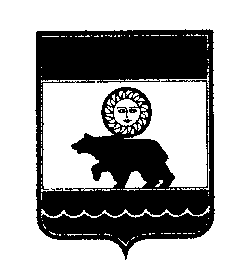 СОВЕТ КОЛПАШЕВСКОГО ГОРОДСКОГО ПОСЕЛЕНИЯ                                                                        РЕШЕНИЕ                                             10 февраля 2021 г                                               № 9                           г. Колпашево                                                                                                                                                  О внесении изменений в решение Совета Колпашевского городского поселенияот 26 января 2012 года № 3 «О Положении об организации работ по содержанию, ремонту, реконструкции и строительству дорог местного значения»Рассмотрев представленный Главой Колпашевского городского поселения проект решения Совета Колпашевского городского поселения о внесении изменений в решение Совета Колпашевского городского поселения от 26 января 2012 года № 3 «О Положении об организации работ по содержанию, ремонту, реконструкции и строительству дорог местного значения», руководствуясь статьей 29 Устава муниципального образования «Колпашевское городское поселение».РЕШИЛ:1. Внести в решение Совета Колпашевского городского поселения от 26 января 2012 года № 3 «О Положении об организации работ по содержанию, ремонту, реконструкции и строительству дорог местного значения» следующие изменения:1.1. Пункт 22 изложить в следующей редакции:«22. В состав работ по летнему, зимнему содержанию автомобильных дорог и дорожных сооружений входят работы в соответствии с разделом IV «Классификация работ по содержанию автомобильных дорог» приказа «Об утверждении Классификации работ по капитальному ремонту, ремонту и содержанию автомобильных дорог», утвержденного  Министерством транспорта РФ от 16 ноября 2012 г. № 402.»;1.2. Пункт 23 исключить.1.3. Пункт 36 изложить в следующей редакции:«1. Заключение договора на выполнение работ по содержанию, ремонту, реконструкции и строительству автомобильных дорог местного значения МО «Колпашевское городское поселение» между заказчиком и подрядчиком производится в соответствии с Федеральным Законом от 05.04.2013 № 44-ФЗ «О контрактной системе в сфере закупок товаров, работ, услуг для обеспечения государственных и муниципальных нужд».2. Настоящее решение вступает в силу с даты официального опубликования.3. Настоящее решение опубликовать в Ведомостях органов местного самоуправления Колпашевского городского поселения и разместить на официальном сайте органов местного самоуправления Колпашевского городского поселения.Глава Колпашевскогогородского поселения 					          	                                 А.В.ЩукинПредседатель Совета Колпашевского городского поселения                                                                       А.Ф.Рыбалов